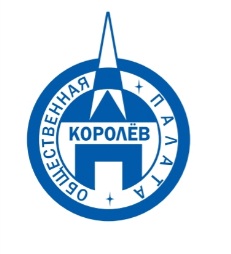 Общественная палата
    г.о. Королёв МО                ул.Калинина, д.12/6Акт
осмотра санитарного содержания контейнерной площадки (КП) 
согласно новому экологическому стандартуМосковская обл. «11»июня 2019 г.г.о.Королев, ул.Фрунзе, д.10 и д.12,________________________________                                                           (адрес КП)Комиссия в составе:  Кошкиной Любови Владимировны, - и.о. председателя комиссии,                      Сильянова Тамара Александровна  – член комиссии По КП ул.Фрунзе, д.10 и д.12:Результаты осмотра состояния КП комиссией:	Прочее /примечания/выводы: контейнерная площадка завалена мусором разного характера;отсутствуют информационные материалы о графиках вывоза, телефоны для связи и о порядке сортировки отходов;отсутствуют серые контейнеры.Приложение: фотоматериал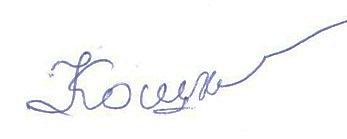 Подписи: Кошкина Л.В.  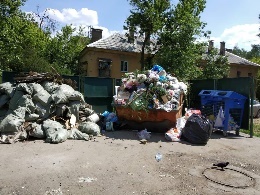 №Критерии оценки контейнерной площадкиБез нарушенийНарушения1Наполнение баков+2Санитарное состояние+3Ограждение с крышей (серые баки под крышей) +4Твёрдое покрытие площадки+5Наличие серых/синих контейнеров (количество)0/16Наличие контейнера под РСО (синяя сетка)17График вывоза и контактный телефон+8Информирование (наклейки на баках как сортировать)+9Наличие крупногабаритного мусора+